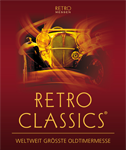 Besuch Retro Classic Stuttgart 08. März 2019Die RETRO CLASSIC ist bekannt für ihre einzigartigen und sehenswerten Sonderschauen. Unter Oldtimerfreunden gehört sie zu den Highlights.4.000 Raritäten auf 140’000 qm freuen sich auf ihrenAugenblick, die Ausstellung ist auf 10 Messehallen erweitert  worden.				                                           Viele Fahrzeuge haben Automobilgeschichte geschrieben.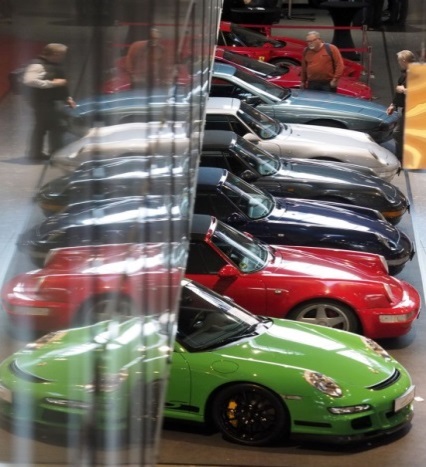 Bei so vielen seltenen Schönheiten klassischer Automobil-Eleganz kommt der Puls in Fahrt und die Seele ins Schwärmen.Hier bleibt kein Traum unerfüllt.Genießen Sie die schönste Klassiker-Ausstellung zu Beginn der Oldtimer Saison.Datum Freitag: 08. März 2019Einsteigeort 1 : 07.00 Uhr Sportanlage ErlenNeu Parkgebühr von Fr. 5.00 ist am Automat an der Sportanlage zu bezahlenDielsdorf Niederhaslistrasse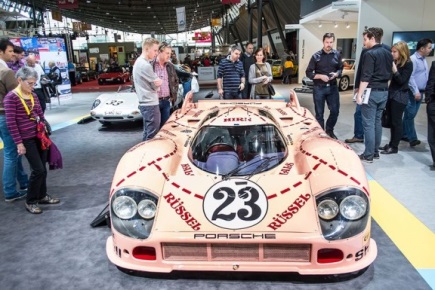 Einsteigeort 2 : 07.30 UhrReisebus Terminal Flughafen KlotenPreis : CHF 70.00 (Carfahrt mit AMMANN Erlebnisreisen und Eintritt Messehalle)Organisation:  Herr Peter Knoedler  /  ehemals Organisator der TCS-Anlässe, Sektion Zürcher Unterland Anmeldungen: Daniela Ammann, Tel. 043 444 07 08 oder Email: info@ammann-erlebnisreisen.chBei Fragen zur Ausstellung : Peter Knoedler, Tel. 079 649 20 09 oder Email: p.knoedler@bluewin.ch 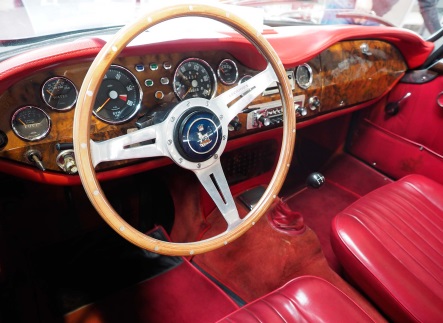 